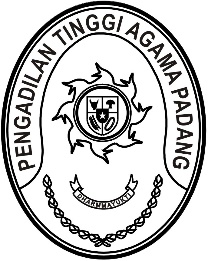 Nomor     	: W3-A/        /HK.05/V/2023	 17 Mei 2023Lampiran	: -Perihal	:	Undangan RapatYth. Panitera Muda Hukum dan Banding PTA PadangPanitera Pengganti PTA PadangStaff Kepaniteraan PTA PadangSehubungan dengan hasil temuan Hakim Pengawas Bidang Pengadilan Tinggi Agama Padang terkait dengan tugas-tugas Kepaniteraan, maka untuk tidak lanjut hasil temuan Hakim Pengawas Bidang tersebut, mengundang Saudara untuk hadir pada :Hari/Tanggal	:	Rabu/ 17 Mei 2023Jam	:	09.00 WIB Tempat	:	Ruang Rapat Pimpinan Pengadilan Tinggi Agama Padang,Demikian disampaikan, atas kehadirannya diucapkan terima kasih.Wassalam,Panitera,Drs.SyafruddinTembusan Kepada:Yth. Ketua Pengadilan Tinggi Agama Padang (sebagai laporan)Yth. Ketua Pengadilan Tinggi Agama Padang (selaku korwas)Yth. Hakim Pengawas Bidang Pengadilan Tinggi Agama Padang